Primavera en septiembreÁMBITO: INTERACCIÓN Y COMPRENSIÓN DEL ENTORNONÚCLEO: Exploración del entorno.OA N.º 2 Formular conjeturas y predicciones acerca de las causas o consecuencias de fenómenos naturales que observa, a partir de sus conocimientos y experiencias previas.OA N.º 7 Describir semejanzas y diferencias respecto a características, necesidades básicas y cambios que ocurren en el proceso de crecimiento, en personas, animales y plantas.OA N°9 Comunicar sus observaciones, los instrumentos utilizados y los hallazgos obtenidos en experiencias de indagación en el entorno natural, mediante relatos, representaciones graficas o fotografías. (N2)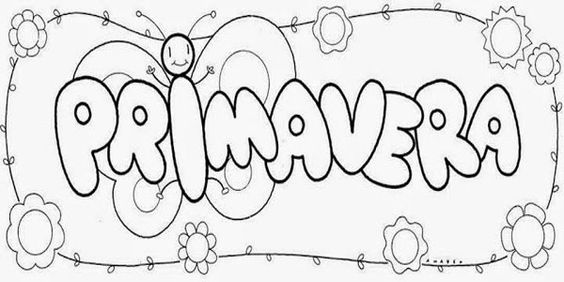 1.-_OBSERVA ESTAS IMÁGENES,COMENTAMOS EXPERIENCIAS REALIZADAS EN PRE KINDER  DE GERMINACIÖN DE SEMILLAS: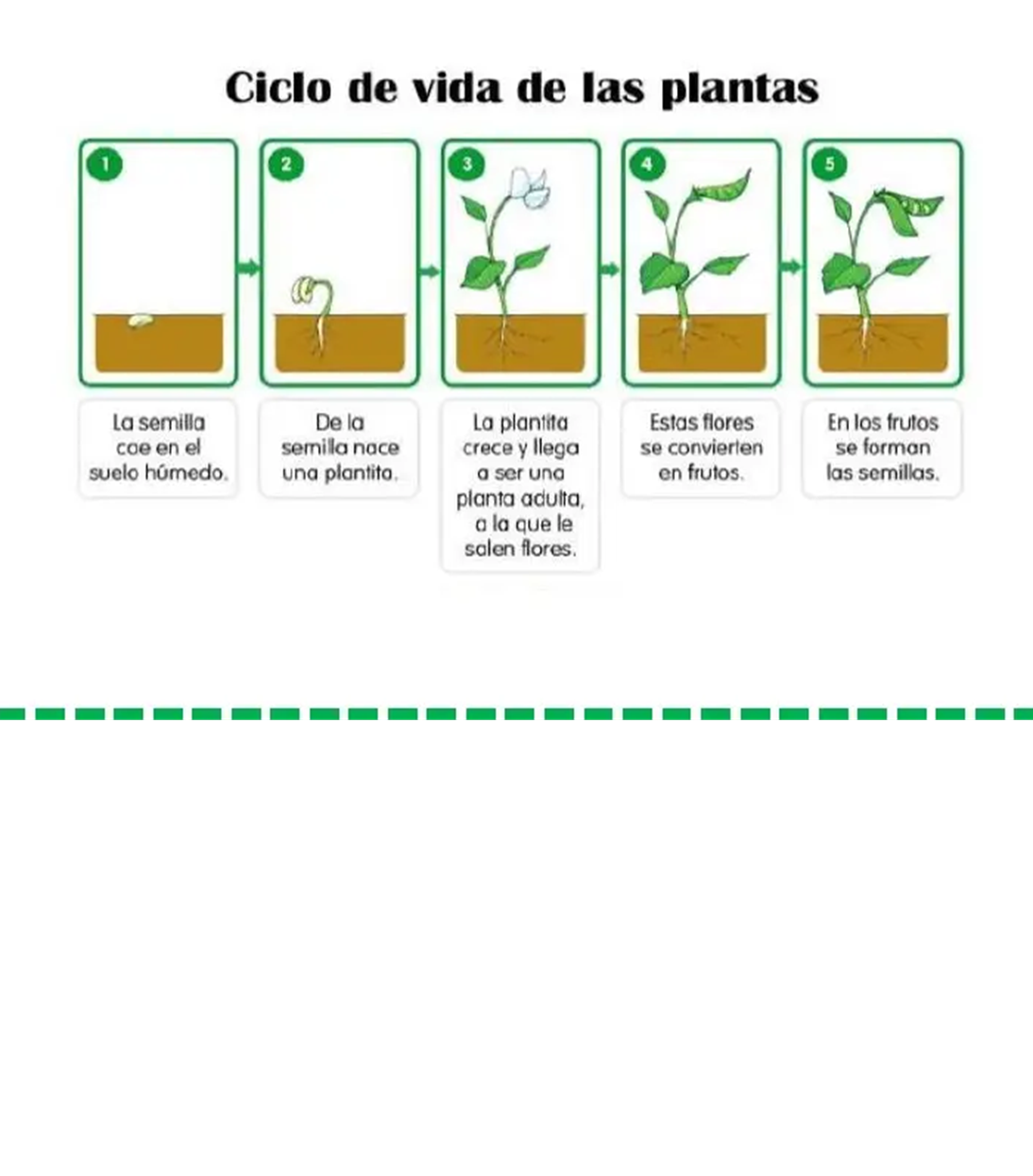 2.-CONFECCIONA EL LIBRO DE LA SEMILLA SIGUIENDO LAS INDICACIONES DE LA EDUCADORA (Pág. Siguiente ANEXO 1)ANEXO 1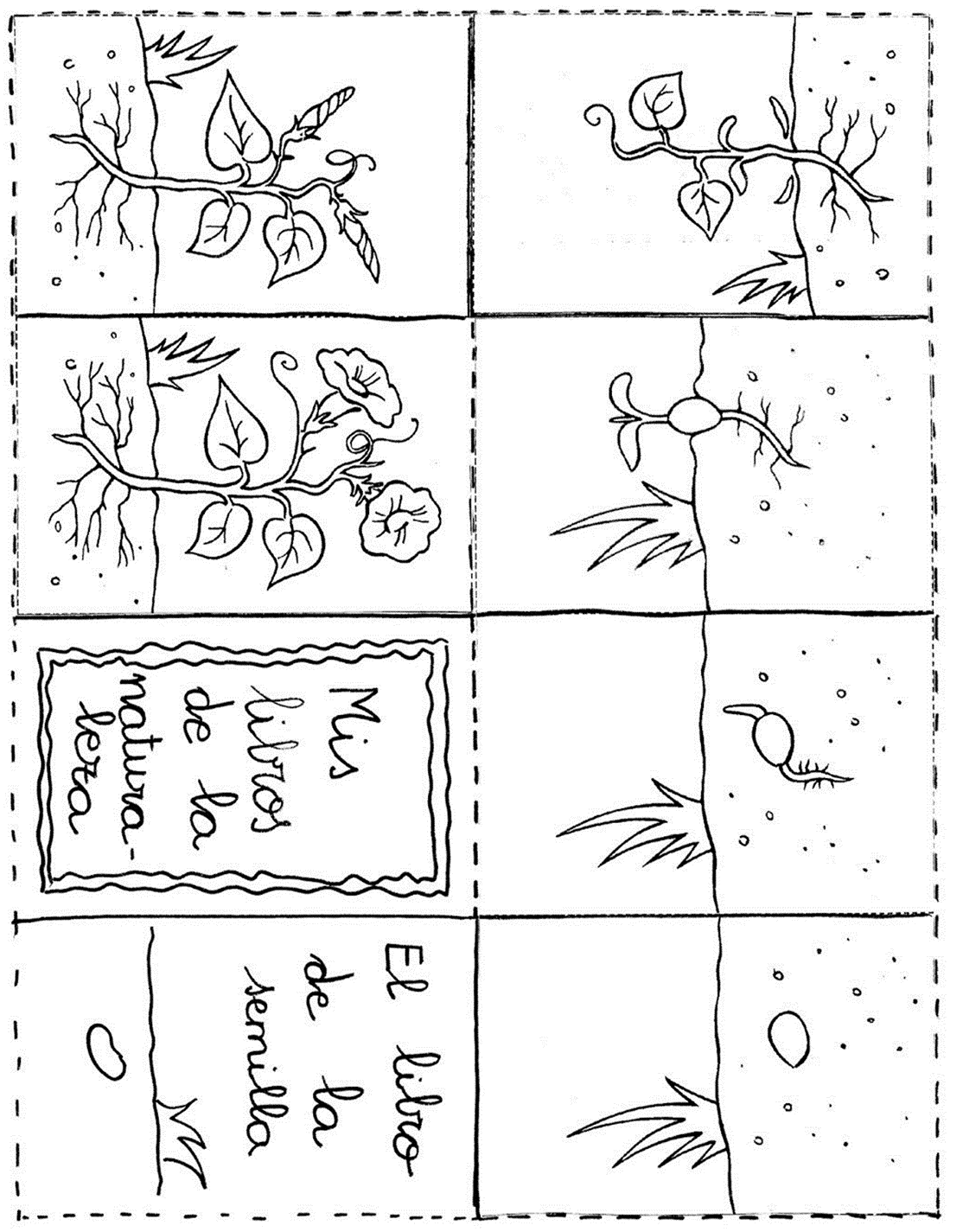 3.-APRENDE LA POESÍA DE LA SEMUILLA DORADA Y ORDENA  Y AMBIENTA DE ACUERDO A LO QUE DICE EN SU TEXTO (ANEXO 2)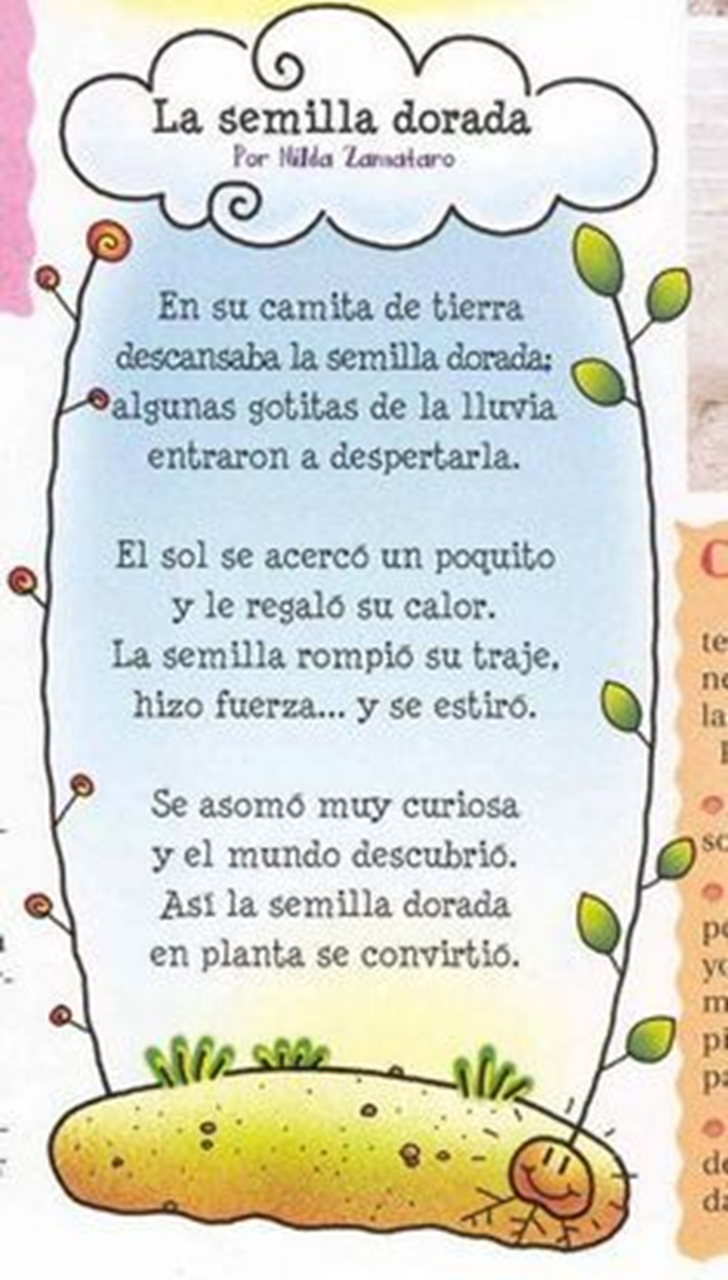 ANEXO 2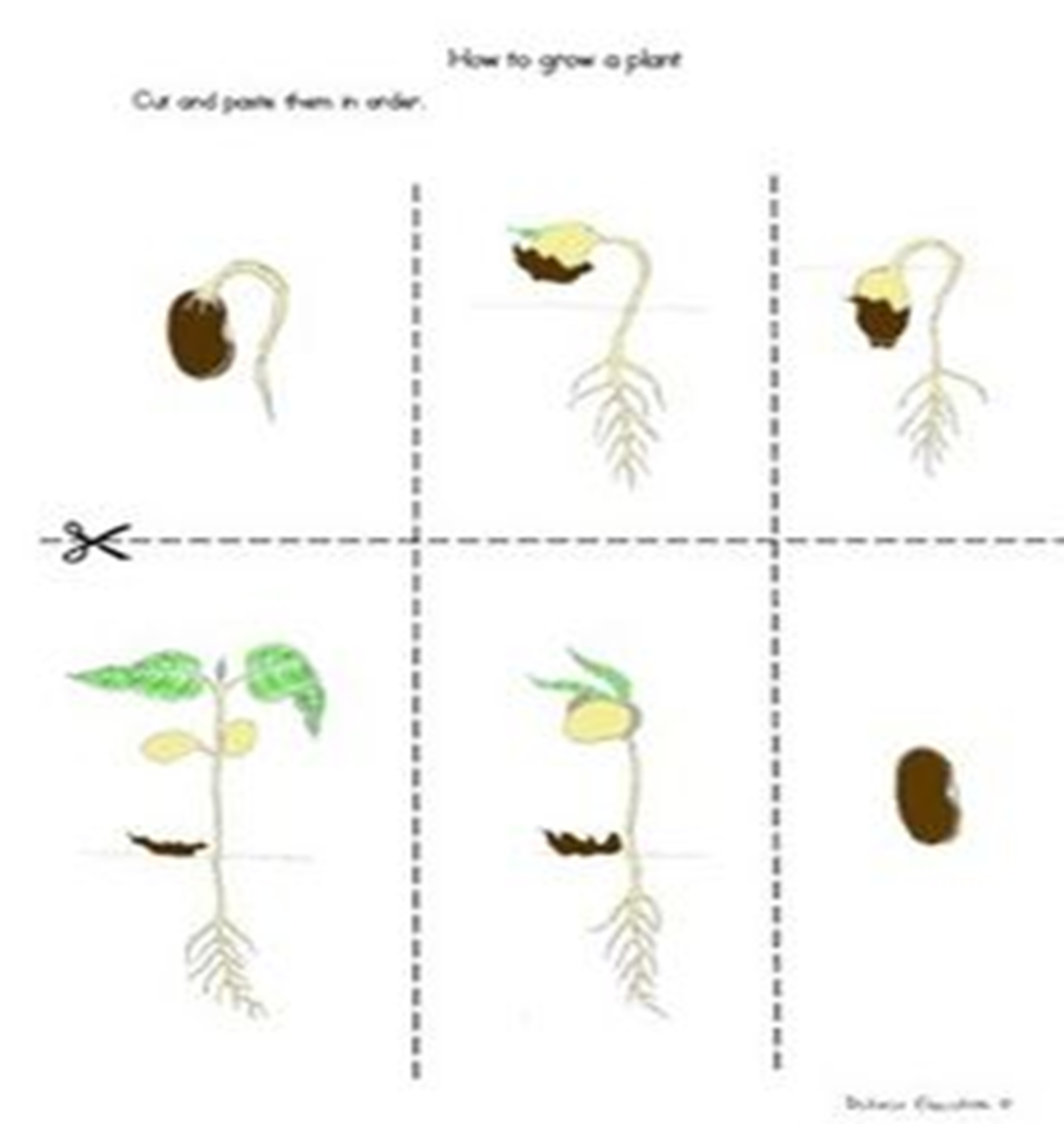 4.-OBSERVA EL LINK   https://youtu.be/zIDVm8_aLDI      Y LAS IMÁGENES DE LAS PARTES DE UNA PLANTA Y COMENTEMOS: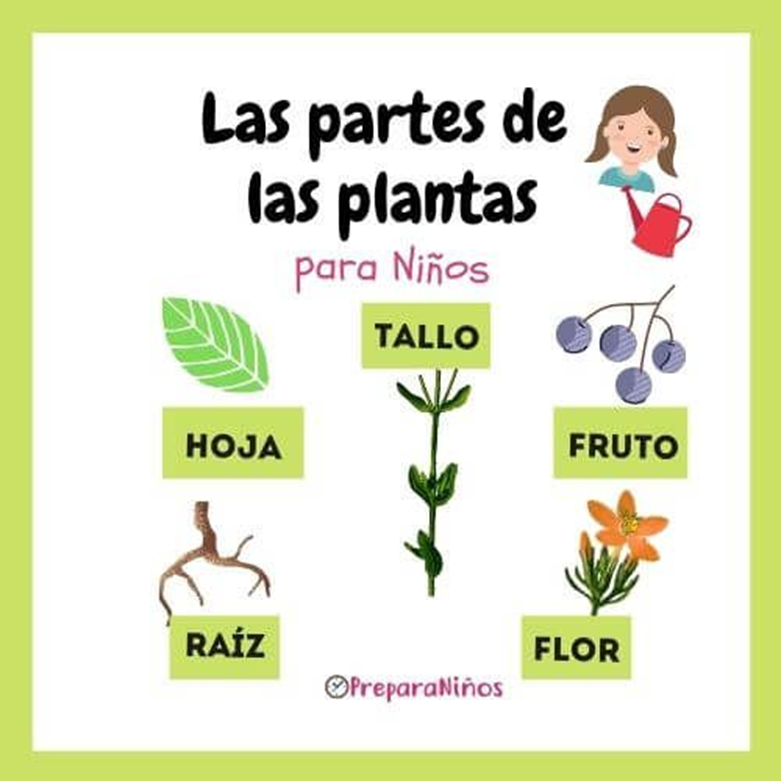   5.- BUSCA Y REALIZA UN ALBUM PEGANDO LAS PARTES DE UNA PLANTA.       EJEMPLOS: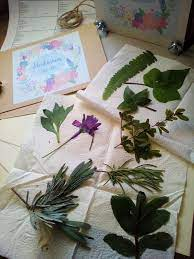 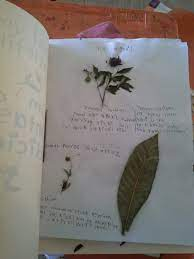 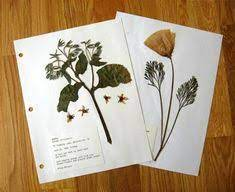 6.-OBSERVA EL LINK          https://youtu.be/kgoDDLxfVOw(Vamos a recopilar todo lo que aprendimos en un álbum que ustedes pintarán y expondrán.)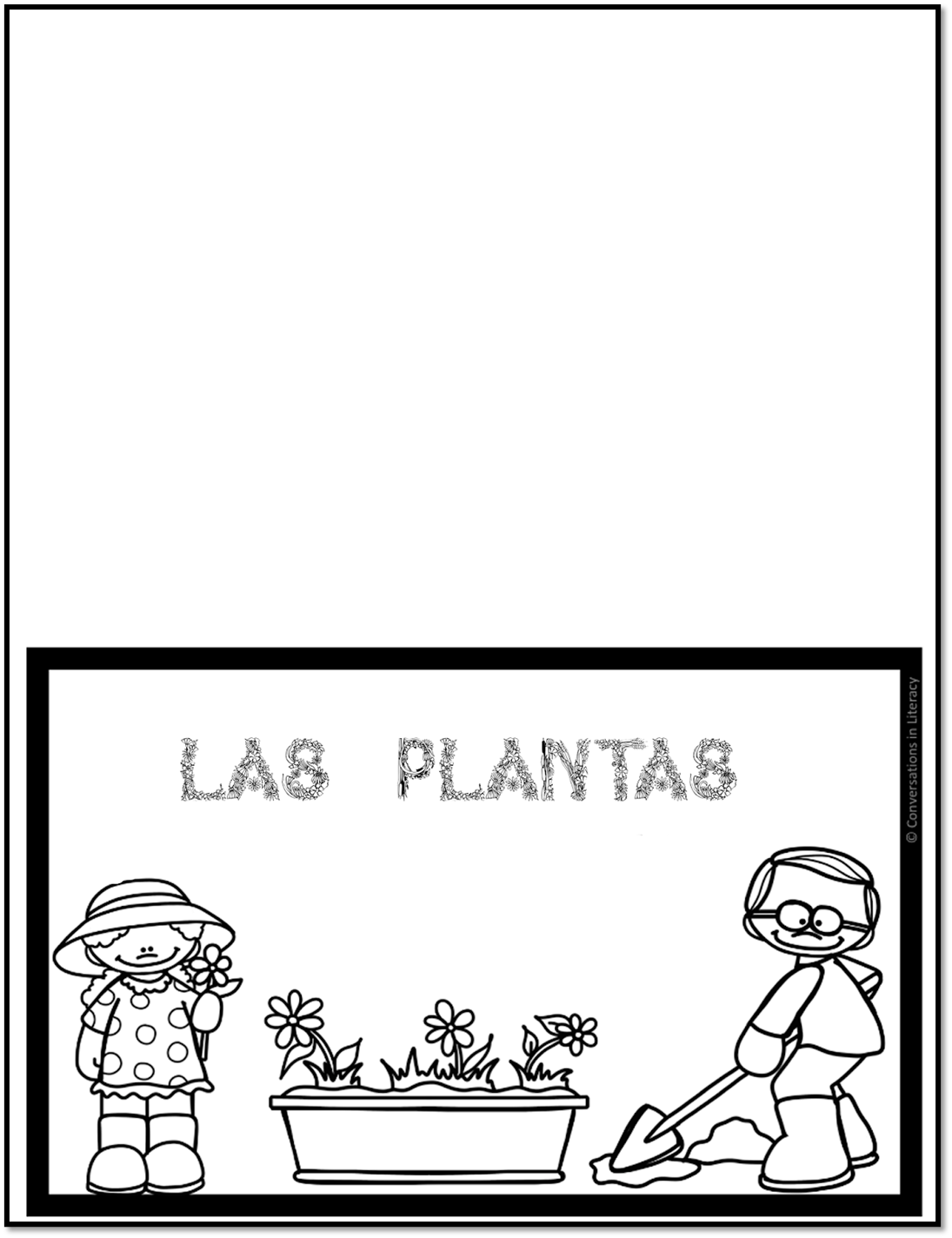 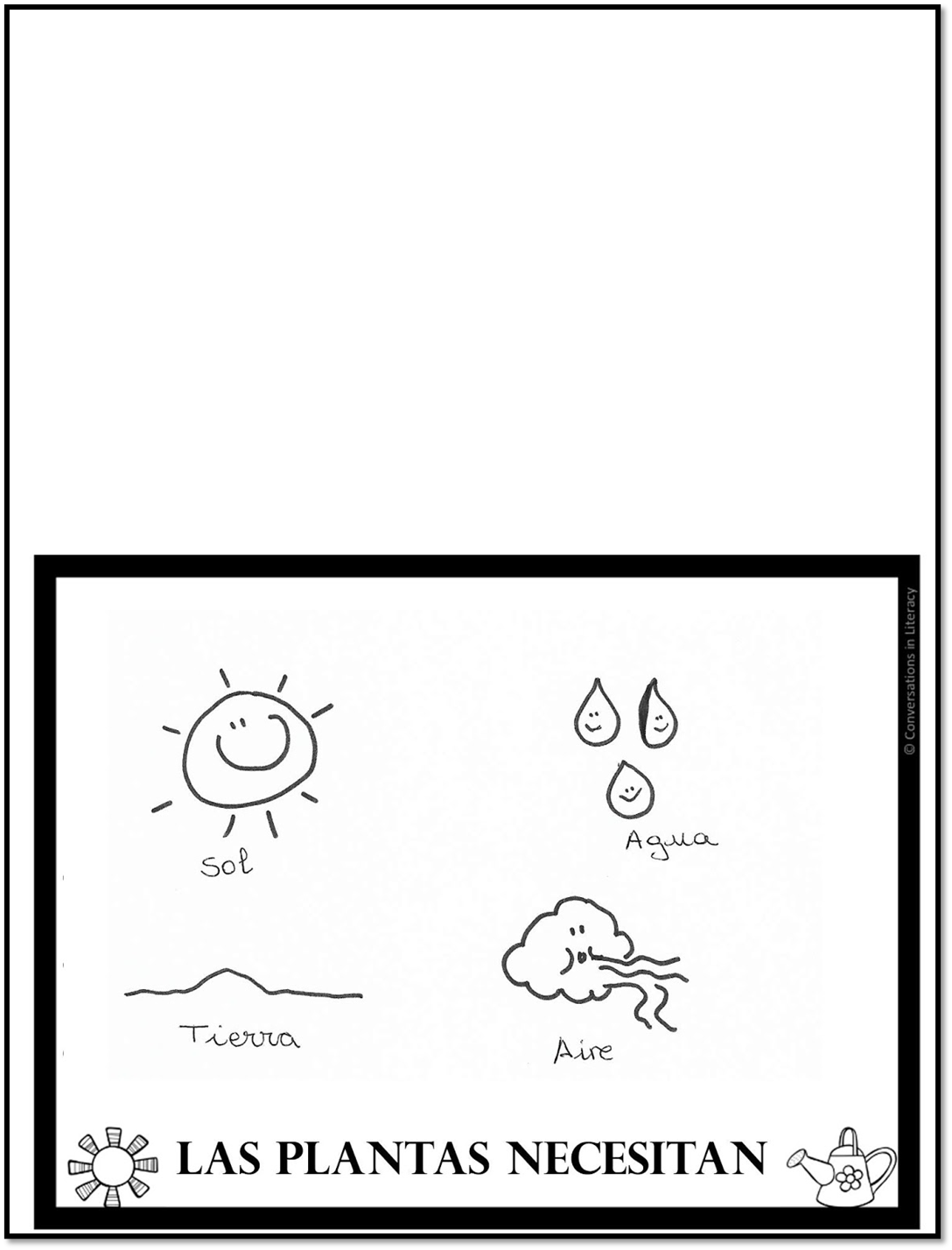 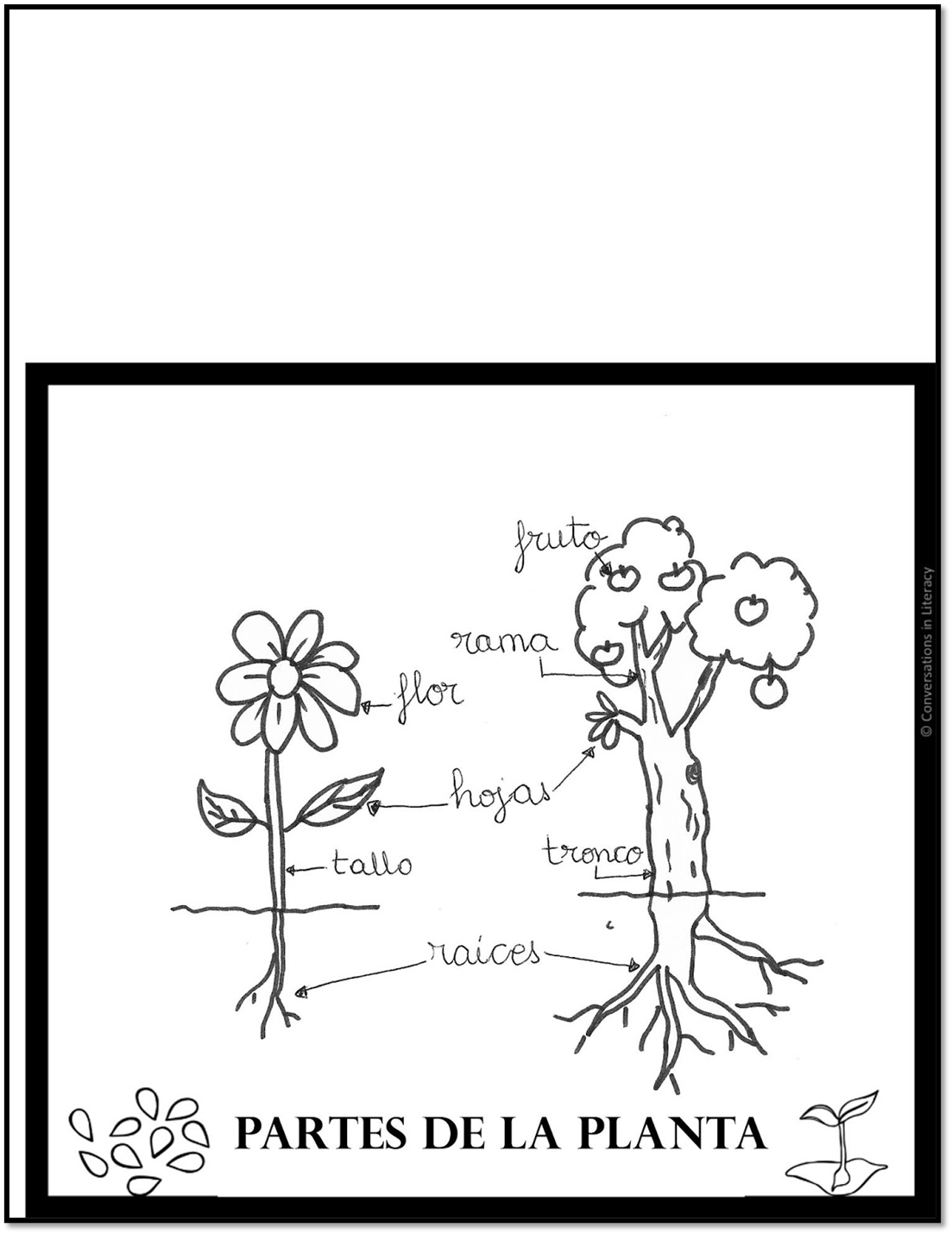 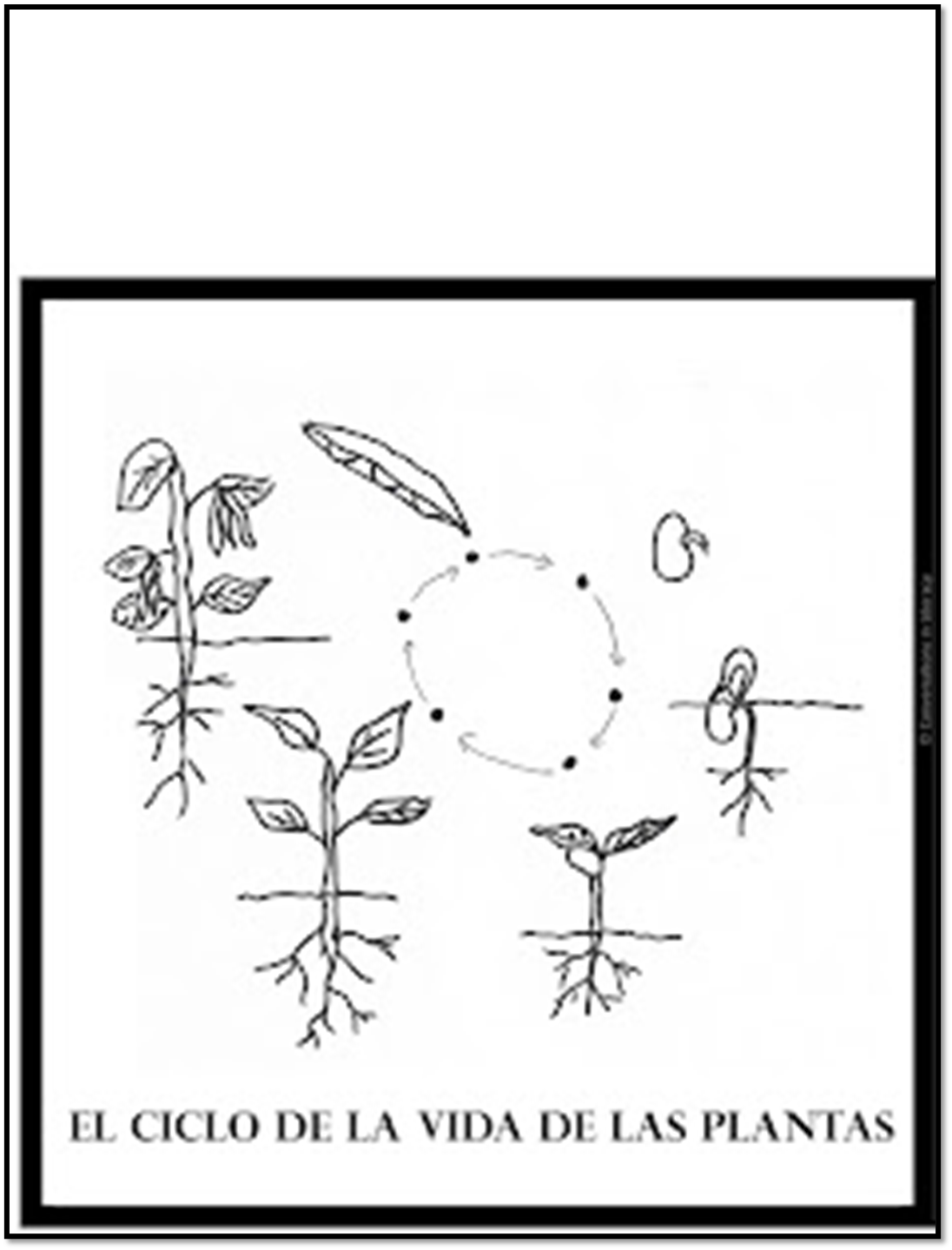 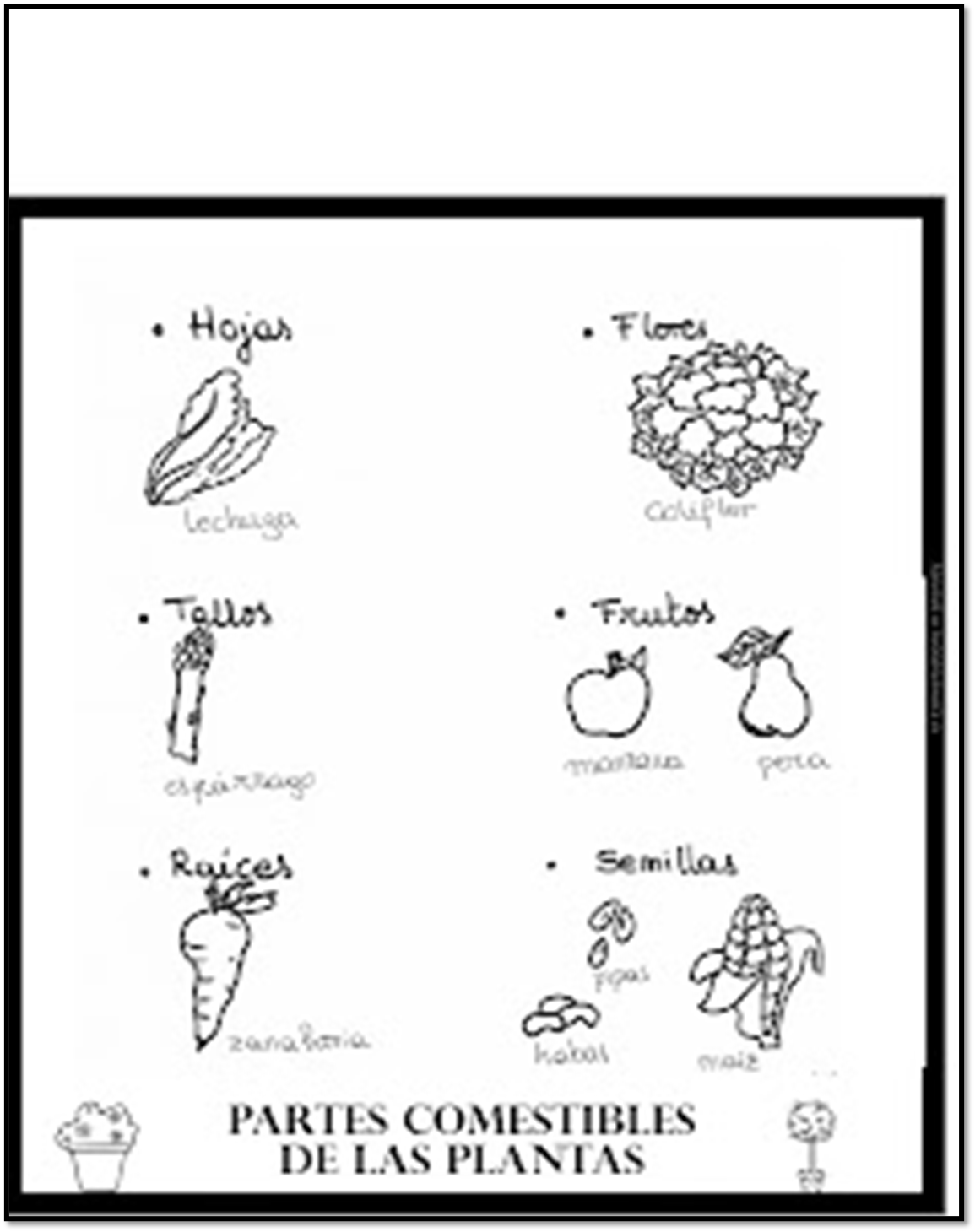 AUTOEVALUACIÓN     ¿Cómo lo he hecho hasta ahora?Colorea las caritas de acuerdo con tu desempeño.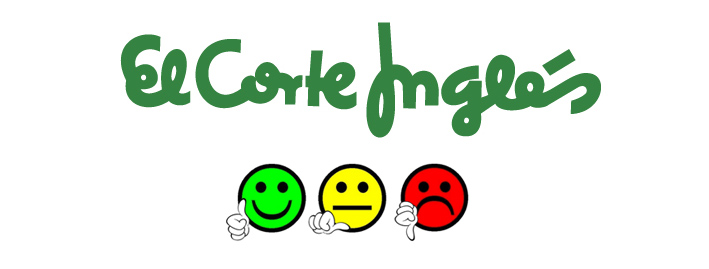 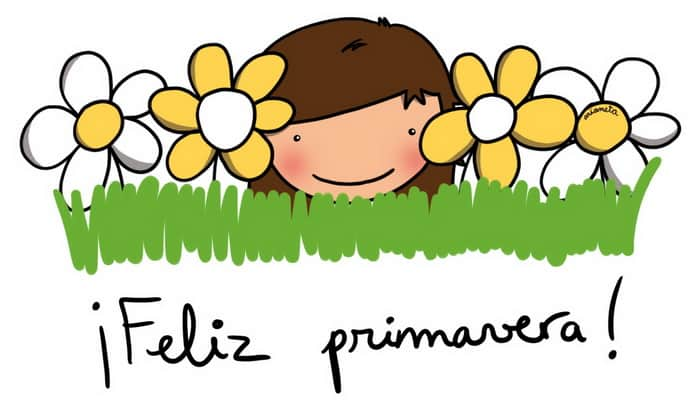 1-¿Sigo las instrucciones?1-¿Sigo las instrucciones?1-¿Sigo las instrucciones?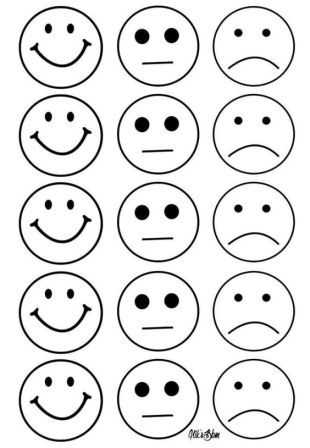 2-¿Cuido mi material?2-¿Cuido mi material?2-¿Cuido mi material?3- ¿Cumplí con todas mis actividades?3- ¿Cumplí con todas mis actividades?3- ¿Cumplí con todas mis actividades?4- ¿Siento que estoy aprendiendo?4- ¿Siento que estoy aprendiendo?4- ¿Siento que estoy aprendiendo?